Jüri Üyesine Ait BilgilerEK: Bilet ve faturalar        1-        2-	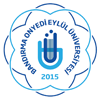 T.C.BANDIRMA ONYEDİ EYLÜL ÜNİVERSİTESİSAĞLIK BİLİMLERİ ENSTİTÜSÜ MÜDÜRLÜĞÜÜNİVERSİTE DIŞINDAN KATILAN JÜRİ ÜYESİNE ÖDEME BİLGİ FORMUDök. No: ABD017Sayfa No: 1BANDIRMA ONYEDİ EYLÜL ÜNİVERSİTESİSAĞLIK BİLİMLERİ ENSTİTÜSÜ MÜDÜRLÜĞÜNE	Enstitümüzün  ,  ’na kayıtlı öğrencisi …………….’in  Tezli Yüksek Lisans Tez Savunma Sınavı Jüri üyeliği için Bandırma İlçesine geldim. Ödeme için gerekli bilgiler aşağıdaki tabloda sunulmuştur. Adıma tahakkuk edecek yolluk ve gündelik ücretinin belirtmiş olduğum hesaba yatırılmasını arz ederim.Sınav TarihiAylık Kadro Derecesi ve Ek GöstergesiT.C. Kimlik NumarasıCep Telefonuİkamet AdresiE-postaIBAN Numarası Banka ve Şube Adı *  Ödemelerin gerçekleşmesi için Ulaşım ve Konaklama ile ilgili faturaların beyan edilmesi esastır.*  Ödemelerin gerçekleşmesi için Ulaşım ve Konaklama ile ilgili faturaların beyan edilmesi esastır.